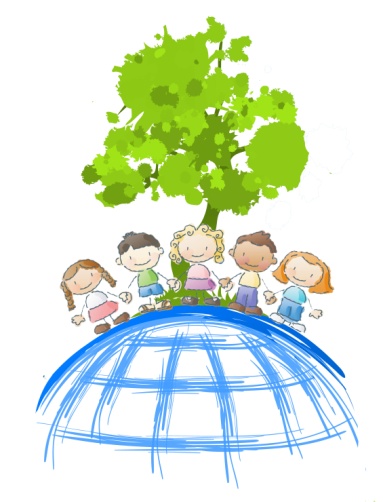 Institut Saint-DenisChaussée de Bruxelles, 2171190 Bruxelles02.3430478Règlement de l’étudeHoraire de l’étude : Lundi, mardi et jeudi de 15h45 à 16h45.Tous les enfants doivent venir se ranger auprès de Mme Chafik à 15h45.Conditions de l’étude :Etude surveillée, pas une remédiation : il est donc nécessaire que les parents regardent également les devoirs et les leçons de l’enfant à la maison. L’étude doit se faire en silence. L’enfant qui ne travaille pas va à la garderie. Au bout de 3 remarques avec avertissement, l’enfant sera exclu de l’étude durant un mois. L’enfant doit être en ordre, en cas d’oubli des devoirs aucune classe ne sera ouverte.Penser à aller à la toilette avant l’étude. Penser à prendre un livre ou un cahier d’exercices si les devoirs sont terminés plutôt que prévu, ceux-ci peuvent être laissés dans la classe d’étude. PAS DE JEUX !!La directionPour adhésion au présent règlement, signature des parents :